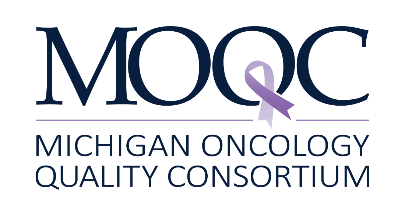 Fall 2020 REGIONAL MEETINGCredit for participation in a MOQC regional meeting requires in-person physician attendance for the entire agenda. Attendance through other mechanisms, although recognized positively by MOQC, does not qualify as participation.           Zoom Video and Audio │ 5:45 – 6:00 pm           Zoom Video and Audio │ 5:45 – 6:00 pm           Zoom Video and Audio │ 5:45 – 6:00 pm5:45 p.m.    Log in 15 minutes prior to start of meeting. Enabling your video during the meeting is encouraged.https://umich-health.zoom.us/j/97652310774?pwd=RE9yTVdIdFo1dHVjdDc5VThMbHNKUT09Meeting ID: 976 5231 0774	Password: 2023165:45 p.m.    Log in 15 minutes prior to start of meeting. Enabling your video during the meeting is encouraged.https://umich-health.zoom.us/j/97652310774?pwd=RE9yTVdIdFo1dHVjdDc5VThMbHNKUT09Meeting ID: 976 5231 0774	Password: 2023165:45 p.m.    Log in 15 minutes prior to start of meeting. Enabling your video during the meeting is encouraged.https://umich-health.zoom.us/j/97652310774?pwd=RE9yTVdIdFo1dHVjdDc5VThMbHNKUT09Meeting ID: 976 5231 0774	Password: 202316TIMETOPICFACILITATOR6:00 p.m.Welcome & Roll Call MOQC Regional Leader6:15 p.m.POQC Presentation Update on activities  POQC Member(dependent on region) 6:20 p.m.Palliative Radiation Therapy Project Update Tom Boike, MDKiran Devisetty, MD(dependent on region) 6:30 p.m.MIGHT (Michigan Genetics Hereditary Tool)Family Health History tool – 5 Year grantJennifer J. Griggs, MD, MPH6:40 p.m.7:00 p.m.How Are We Doing?MOQC & Regional Performance (through Round 1, 2020)Measures & VBR UpdatePractice Presentations & DiscussionHospice Enrollment To be shared at meeting7:45 p.m.Closing Items Anti-Racism Curriculum & Efforts2021 Meeting Schedule – see moqc.org/events/Virtual January Medical Oncology Biannual MeetingFriday, January 15, 2021 Register at https://moqc.org/events/MOQC Regional Leader